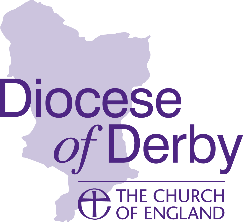 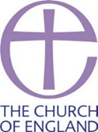 RESULTS OF ELECTIONS2022Bishop’s Mission Order							 (full BMO Name)Deanery of ___								At the Annual Meeting of Parishioners and Annual Parochial Church Meeting of the above BMO held on (date) ________________________________ the following people were duly elected as follows (please ensure full names, including titles, are used and any new members are marked accordingly)The following person was elected as PCC Secretary:The following person was elected as PCC Treasurer:The following were elected as Churchwardens:The following person was elected as Mission lnitiative Roll Officer:The following person was elected as Lay Chair:Name ______________________________The following were elected as Lay Members of the Deanery Synod:The following were elected as Lay Members of the Diocesan Synod:The following person is the Parish Safeguarding Officer (PSO):Name ______________________________  The following members stood down from office/the Church Council:Please attach any additional names or notes to a separate sheet and tick this box to confirm additional papers included Please return a copy of this completed form as soon as possible and no later than the deadline of 31/05/22 to:Enquiries, Church House Derby, Full Street, Derby, DE1 3DR or email to enquiries@derby.anglican.org Please note a Diocese of Derby Data Form must be completed by every new elected member or any members whose details have changed since their election*.* Data forms are not needed by the Diocese of Derby for lay members of the PCC.Name ______________________________Name ______________________________ Name _____________________________ Name ______________________________Name ______________________________Name ______________________________Name ______________________________Name ______________________________Name ______________________________Name ______________________________Name ______________________________Name ______________________________Name ______________________________Name ______________________________Name ______________________________Name ______________________________Name ______________________________Name ______________________________Name ______________________________Name ______________________________Name ______________________________Name ______________________________Name ______________________________Name ______________________________Name ______________________________Name ______________________________Name ______________________________